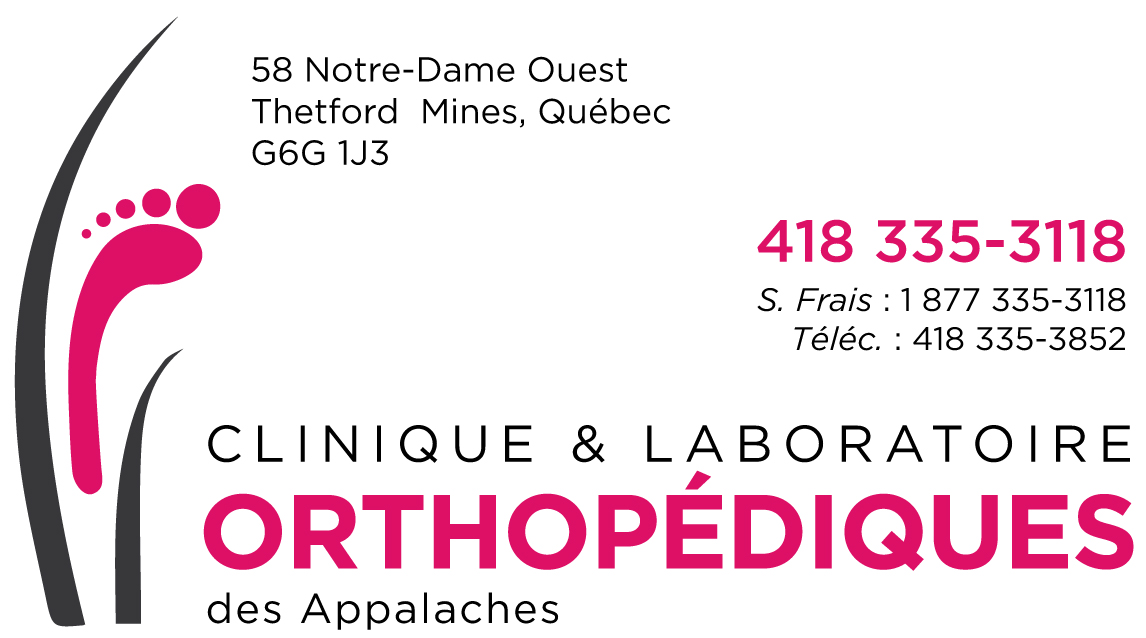 Nous sommes un laboratoire qui a déjà 25 ans derrière la cravate! Nous recherchons un technologue en orthèses prothèses T.P. aimant travailler dans une entreprise qui prend soin de son monde. Les tâches sont variées et nous n’aimons pas la monotonie!Description des tâches:Conception et fabrication des orthèses plantairesVente et ajustement de chaussures orthopédiquesÉvaluation, conception et fabrication  d’orthèse du membre supérieur et inférieur Vente et ajustement d’orthèses préfabriquéesVente d’appareillages connexes  (Appareils sécuritaires pour salle de bain, déambulateur, fauteuil auto-souleveur, etc…)Ajustement et prise de mesures de bas supportDéplacement à domicile ou l'hôpital pour prise de mesures d’appareils préfabriqués ou sur mesuresProfil recherchéDEC en orthèse-prothèse et membre OTPQBonne écoute du problème du clientSoucis du travail bien faitÉvaluer le besoin du client et lui proposer une solution adéquateSens de la communication et des responsabilitésDébrouillardiseStatut de l’emploi: Temps pleinSalaire: A discuter selon expérienceHoraires de travail: Du lundi au vendredi. Quelques samedisAssurances collectives : Oui Juste à nous envoyer votre C.V. par e-mail: erinad@cgocable.ca Discrétion assurée.Au plaisir de vous rencontrer,Marie-Charlyne Breton T.P.